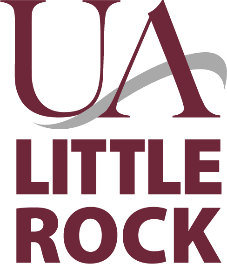 TITLE OF YOUR THESIS OR DISSERTATION:SECOND PART OF THE TITLE IF APPLICABLEYOUR FULL NAME AS IT APPEARS IN UNIVERSITY RECORDSMonth and Year of GraduationA thesis or dissertation submitted to the Graduate SchoolUniversity of Arkansas at Little Rockin partial fulfillment of the requirements for the degree ofDOCTOR OF PHILOSOPHY | MASTER OF SCIENCE | MASTER OF ARTS in Program Titlein the Department of [add name]in the College of [add name]APPROVED BYCommittee Chair: Professor name, academic title of department/schoolCo-chair (if applicable): Professor name, academic title of department/schoolCommittee members:Professor name, academic title of department/schoolProfessor name, academic title of department/school, university affiliationCommunity expert name, job title, employer© Year of your degree by Your full name as it appears in university recordsAll rights reserved.Fair UseThis thesis or dissertation is protected by the copyright laws of the United States (Title 17 of the United States Code, revised in December 2022). Consistent with fair use as defined in Section 107 of Title 17, brief quotations from this material are allowed with proper acknowledgment. Use of this material for financial gain without the author’s express written permission is not allowed.DuplicationI authorize the Head of Interlibrary Loan or the Head of Archives at the OttenheimerLibrary at the University of Arkansas at Little Rock to arrange for duplication of this thesis or dissertation for educational or scholarly purposes when so requested by a library user. The duplication will be at the user’s expense.AbstractReplace this text with the text of your abstract. The abstract must be double-spaced. There is no word limit for the abstract. To help people find your research, please make sure that the abstract contains a summary of all the key components of your work: the problem statement, the purpose of the research, the methodology, the results, and the analysis or implications of the research.DedicationA dedication is usually a personal statement of gratitude to a friend, family member, or mentor who was not part of the official committee or a sponsor of the research. The dedication must be double spaced. The dedication is optional. If you don’t want to have a dedication section, delete this paragraph and the heading above it.AcknowledgementsThe acknowledgements section is usually where you thank people who helped you with the research, including committee members and chair; professionals who donated time, expertise, equipment, or research facilities; and people or organizations that provided funding or support for the research. The acknowledgements section, if you have one, must be double spaced. The acknowledgements section is optional. If you don’t need to have an acknowledgements section, delete this paragraph and the heading above it. If you do not have anyone you wish to acknowledge or dedicate your manuscript to, you may delete this entire page.Protocol or IRB Approval StatementIf your research involved human subjects, animals, or biohazardous materials, you must place your approval letter here. Delete the text on this page and insert a legible screenshot of the approval letter. Or, if you prefer, you can use Adobe Acrobat to insert the protocol approval letter here after you save your manuscript as a PDF. If you insert the letter into the PDF, be sure to remove this page from your manuscript before uploading it to ProQuest.List of FiguresThe list of figures is required if you have any photos, illustrations, or charts in your manuscript. Each figure in the list must have a number, a caption, and the page number on which it appears. You can auto-generate your list of figures by 1) using the Insert Caption button on the Reference ribbon in Word to create all your figure captions in the manuscript and 2) then using the Insert Table of Figures button to insert the list onto this page. You can then update the table as needed.If you have no photos, illustrations, or charts in your manuscript, please delete this page. Tables get their own list; see next page if you have tables in your manuscript.List of TablesThe list of tables is required if you present any numerical or textual information as tables in your manuscript, even if there is only one table. Each table in the list must have a number, a caption, and the page number on which it appears.If you didn’t have a list of figures, you can auto-generate the list of tables using the list of figures instructions. However, if you have both figures and tables, the list of tables will have to be typed manually. You may need to make an appointment with a UA Little Rock thesis editor to get help with this part of the formatting if you don’t know how to create a manual list of tables.Delete this page if not applicable to your manuscript.List of Symbols, Abbreviations, and NomenclatureThis list is required if you include any symbols, abbreviations, or specialized vocabulary terms (nomenclature) in your manuscript that are not explained in the text of your chapters. Include each symbol, abbreviation, or vocabulary terms along with a short definition of each. This page must be double spaced.Delete this page if not applicable to your manuscript.Chapter 1: Title of your first chapter, Style Heading 1	Start typing the first paragraph of your first chapter here. The body text of all chapters in your manuscript must be double spaced, and the first line of each paragraph must be indented so it’s clear where new paragraphs start. Be sure to delete this filler paragraph before saving your document as a PDF. Start typing the first paragraph of your first chapter here. The body text of all chapters in your manuscript must be double spaced, and the first line of each paragraph must be indented so it’s clear where new paragraphs start. Be sure to delete this filler paragraph before saving your document as a PDF. Start typing the first paragraph of your first chapter here. The body text of all chapters in your manuscript must be double spaced, and the first line of each paragraph must be indented so it’s clear where new paragraphs start. Be sure to delete this filler paragraph before saving your document as a PDF.	This template uses the Styles found on the Home ribbon in Microsoft Word to control the formatting of your body text and headers. It’s important that you mark your headings with the correct style in Word as you add them. If you don’t mark your headings correctly, you won’t be able to autogenerate or auto-update your table of contents. If you want to choose different fonts, different levels of bold or italics, or different colors for your headings and body text, right-click the relevant style in the Styles section of the Home ribbon, and then modify the style. All your text should automatically change when you apply the new style.First subheading of first chapter, Style Heading 2	Add more paragraphs here. The paragraphs use the Normal style on the Home ribbon. This is just filler text to create extra paragraphs for the manuscript template. Be sure to delete all filler paragraphs before saving your manuscript as a PDF.  Add more paragraphs here. The paragraphs use the Normal style on the Home ribbon. This is just filler text to create extra paragraphs for the manuscript template. Be sure to delete all filler paragraphs before saving your manuscript as a PDF. Add more paragraphs here. The paragraphs use the Normal style on the Home ribbon. This is just filler text to create extra paragraphs for the manuscript template. Be sure to delete all filler paragraphs before saving your manuscript as a PDF. Add more paragraphs here. The paragraphs use the Normal style on the Home ribbon. This is just filler text to create extra paragraphs for the manuscript template. Be sure to delete all filler paragraphs before saving your manuscript as a PDF.Add more paragraphs here. The paragraphs use the Normal style on the Home ribbon. This is just filler text to create extra paragraphs for the manuscript template. Be sure to delete all filler paragraphs before saving your manuscript as a PDF.  Add more paragraphs here. The paragraphs use the Normal style on the Home ribbon. This is just filler text to create extra paragraphs for the manuscript template. Be sure to delete all filler paragraphs before saving your manuscript as a PDF. Add more paragraphs here. The paragraphs use the Normal style on the Home ribbon. This is just filler text to create extra paragraphs for the manuscript template. Be sure to delete all filler paragraphs before saving your manuscript as a PDF. Add more paragraphs here. The paragraphs use the Normal style on the Home ribbon. This is just filler text to create extra paragraphs for the manuscript template. Be sure to delete all filler paragraphs before saving your manuscript as a PDF.A subheading of the previous section, Style Heading 3Add more paragraphs here. The paragraphs use the Normal style on the Home ribbon. This is just filler text to create extra paragraphs for the manuscript template. Be sure to delete all filler paragraphs before saving your manuscript as a PDF.  Add more paragraphs here. The paragraphs use the Normal style on the Home ribbon. This is just filler text to create extra paragraphs for the manuscript template. Be sure to delete all filler paragraphs before saving your manuscript as a PDF. Add more paragraphs here. The paragraphs use the Normal style on the Home ribbon. This is just filler text to create extra paragraphs for the manuscript template. Be sure to delete all filler paragraphs before saving your manuscript as a PDF. Add more paragraphs here. The paragraphs use the Normal style on the Home ribbon. This is just filler text to create extra paragraphs for the manuscript template. Be sure to delete all filler paragraphs before saving your manuscript as a PDF.Add more paragraphs here. The paragraphs use the Normal style on the Home ribbon. This is just filler text to create extra paragraphs for the manuscript template. Be sure to delete all filler paragraphs before saving your manuscript as a PDF.  Add more paragraphs here. The paragraphs use the Normal style on the Home ribbon. This is just filler text to create extra paragraphs for the manuscript template. Be sure to delete all filler paragraphs before saving your manuscript as a PDF. Add more paragraphs here. The paragraphs use the Normal style on the Home ribbon. This is just filler text to create extra paragraphs for the manuscript template. Be sure to delete all filler paragraphs before saving your manuscript as a PDF. Add more paragraphs here. The paragraphs use the Normal style on the Home ribbon. This is just filler text to create extra paragraphs for the manuscript template. Be sure to delete all filler paragraphs before saving your manuscript as a PDF.A second subheading, Style Heading 3Add more paragraphs here. The paragraphs use the Normal style on the Home ribbon. This is just filler text to create extra paragraphs for the manuscript template. Be sure to delete all filler paragraphs before saving your manuscript as a PDF.  Add more paragraphs here. The paragraphs use the Normal style on the Home ribbon. This is just filler text to create extra paragraphs for the manuscript template. Be sure to delete all filler paragraphs before saving your manuscript as a PDF. Add more paragraphs here. The paragraphs use the Normal style on the Home ribbon. This is just filler text to create extra paragraphs for the manuscript template. Be sure to delete all filler paragraphs before saving your manuscript as a PDF. Add more paragraphs here. The paragraphs use the Normal style on the Home ribbon. This is just filler text to create extra paragraphs for the manuscript template. Be sure to delete all filler paragraphs before saving your manuscript as a PDF.Add more paragraphs here. The paragraphs use the Normal style on the Home ribbon. This is just filler text to create extra paragraphs for the manuscript template. Be sure to delete all filler paragraphs before saving your manuscript as a PDF.  Add more paragraphs here. The paragraphs use the Normal style on the Home ribbon. This is just filler text to create extra paragraphs for the manuscript template. Be sure to delete all filler paragraphs before saving your manuscript as a PDF. Add more paragraphs here. The paragraphs use the Normal style on the Home ribbon. This is just filler text to create extra paragraphs for the manuscript template. Be sure to delete all filler paragraphs before saving your manuscript as a PDF. Add more paragraphs here. The paragraphs use the Normal style on the Home ribbon. This is just filler text to create extra paragraphs for the manuscript template. Be sure to delete all filler paragraphs before saving your manuscript as a PDF.Second major heading in the chapter, back to Style Heading 2Add more paragraphs here. The paragraphs use the Normal style on the Home ribbon. This is just filler text to create extra paragraphs for the manuscript template. Be sure to delete all filler paragraphs before saving your manuscript as a PDF.  Add more paragraphs here. The paragraphs use the Normal style on the Home ribbon. This is just filler text to create extra paragraphs for the manuscript template. Be sure to delete all filler paragraphs before saving your manuscript as a PDF. Add more paragraphs here. The paragraphs use the Normal style on the Home ribbon. This is just filler text to create extra paragraphs for the manuscript template. Be sure to delete all filler paragraphs before saving your manuscript as a PDF. Add more paragraphs here. The paragraphs use the Normal style on the Home ribbon. This is just filler text to create extra paragraphs for the manuscript template. Be sure to delete all filler paragraphs before saving your manuscript as a PDF.Add more paragraphs here. The paragraphs use the Normal style on the Home ribbon. This is just filler text to create extra paragraphs for the manuscript template. Be sure to delete all filler paragraphs before saving your manuscript as a PDF.  Add more paragraphs here. The paragraphs use the Normal style on the Home ribbon. This is just filler text to create extra paragraphs for the manuscript template. Be sure to delete all filler paragraphs before saving your manuscript as a PDF. Add more paragraphs here. The paragraphs use the Normal style on the Home ribbon. This is just filler text to create extra paragraphs for the manuscript template. Be sure to delete all filler paragraphs before saving your manuscript as a PDF. Add more paragraphs here. The paragraphs use the Normal style on the Home ribbon. This is just filler text to create extra paragraphs for the manuscript template. Be sure to delete all filler paragraphs before saving your manuscript as a PDF.First subheading of the second section, Style Heading 3Add more paragraphs here. The paragraphs use the Normal style on the Home ribbon. This is just filler text to create extra paragraphs for the manuscript template. Be sure to delete all filler paragraphs before saving your manuscript as a PDF.  Add more paragraphs here. The paragraphs use the Normal style on the Home ribbon. This is just filler text to create extra paragraphs for the manuscript template. Be sure to delete all filler paragraphs before saving your manuscript as a PDF. Add more paragraphs here. The paragraphs use the Normal style on the Home ribbon. This is just filler text to create extra paragraphs for the manuscript template. Be sure to delete all filler paragraphs before saving your manuscript as a PDF. Add more paragraphs here. The paragraphs use the Normal style on the Home ribbon. This is just filler text to create extra paragraphs for the manuscript template. Be sure to delete all filler paragraphs before saving your manuscript as a PDF.Chapter 2: Title of your second chapter, Style Heading 1Start typing the first paragraph of your first chapter here. The body text of all chapters in your manuscript must be double spaced, and the first line of each paragraph must be indented so it’s clear where new paragraphs start. Be sure to delete this filler paragraph before saving your document as a PDF. Start typing the first paragraph of your first chapter here. The body text of all chapters in your manuscript must be double spaced, and the first line of each paragraph must be indented so it’s clear where new paragraphs start. Be sure to delete this filler paragraph before saving your document as a PDF. Start typing the first paragraph of your first chapter here. The body text of all chapters in your manuscript must be double spaced, and the first line of each paragraph must be indented so it’s clear where new paragraphs start. Be sure to delete this filler paragraph before saving your document as a PDF.	This template uses the Styles found on the Home ribbon in Microsoft Word to control the formatting of your body text and headers. It’s important that you mark your headings with the correct style in Word as you add them. If you don’t mark your headings correctly, you won’t be able to autogenerate or auto-update your table of contents. If you want to choose different fonts, different levels of bold or italics, or different colors for your headings and body text, right-click the relevant style in the Styles section of the Home ribbon, and then modify the style. All your text should automatically change when you apply the new style.